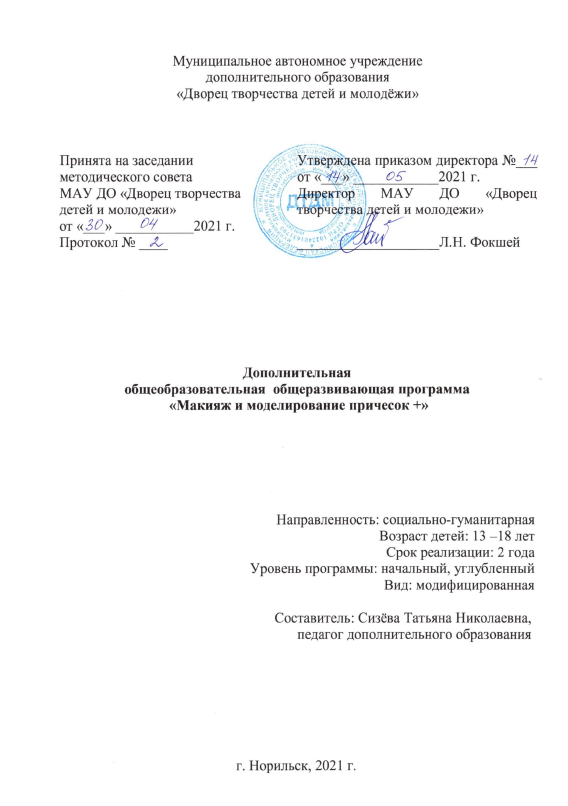 Муниципальное автономное учреждение дополнительного образования  «Дворец творчества детей и молодёжи»Дополнительная общеобразовательная  общеразвивающая программа «Макияж и моделирование причесок +»Направленность: социально-гуманитарнаяВозраст детей: 13 –18 летСрок реализации: 2 годаУровень программы: начальный, углубленныйВид: модифицированнаяСоставитель: Сизёва Татьяна Николаевна,педагог дополнительного образованияг. Норильск, 2021 г.I. Комплекс основных характеристик образования: объем, содержание, планируемые результатыПояснительная запискаДополнительная общеобразовательная (общеразвивающая) программа «Макияж и моделирование причесок» социально-педагогической направленности реализуется в очной форме, нацелена на формирование у обучающихся начальных творческих компетентностей посредством приобщения их к искусству мэйк-ап и создания гармоничного образа.    Основанием для разработки программы являются приоритеты государственной, региональной образовательной политики, определенные в следующих нормативных и правовых документах: 1.	Федеральный Закон РФ от 29.12.2012 № 273-ФЗ «Об образовании в Российской Федерации» (в редакции от 31.07.2020 № 304-ФЗ «О внесении изменений в Федеральный закон «Об образовании в Российской Федерации» по вопросам воспитания обучающихся»).2.	Приказ Министерства просвещения РФ от 09.11.2018 № 196 «Об утверждении Порядка организации и осуществления образовательной деятельности по дополнительным общеобразовательным программам» (в редакции от 30.09.2020 № 533).3.	Приказ Министерства образования и науки РФ от 23.08.2017 г. № 816 «Об утверждении Порядка применения организациями, осуществляющими образовательную деятельность, электронного обучения, дистанционных образовательных технологий при реализации образовательных программ».4.	Постановление Главного государственного санитарного врача РФ от 28.09.2020 № 28 «Об утверждении санитарных правил СП 2.4.3648-20 «Санитарно-эпидемиологические требования к организациям воспитания и обучения, отдыха и оздоровления детей и молодежи».5.	Концепция развития дополнительного образования детей, утвержденная распоряжением Правительства РФ от 04.09.2014 № 1726-р. 6.	Стратегия развития воспитания в РФ до 2025 года, утвержденная распоряжением Правительства РФ от 29.05.2015 № 996-р.7.	Приоритетный проект «Доступное дополнительное образование детей», утвержденный протоколом заседания президиума при Президенте РФ 30.11.2016. 8.	Паспорт федерального проекта «Успех каждого ребенка», утвержденный на заседании проектного комитета по национальному проекту «Образование» 07.12.2018 (протокол № 3).9.	Приказ Министерства просвещения РФ от 03.09.2019 № 467 «Об утверждении Целевой модели развития региональных систем дополнительного образования детей».Актуальность программы. Современное представление о красоте сводится к тому, чтобы иметь правильный взгляд на вещи и не волноваться по поводу своих недостатков. Сегодня грамотный макияж является неотъемлемой частью образа стильной и успешной девушки и  нужно уметь обратить свои изъяны в достоинства, а это требует некоторых знаний по уходу за кожей, основам макияжа и  коррекции лица. При большом изобилии фото и видео информации в интернете, не всегда хватает навыка, чтобы сделать себе макияж правильно, с учетом индивидуальных особенностей внешности.  Для того чтобы учащиеся могли приобрести знания и практические навыки по уходу за своей внешностью, не терялись перед выбором изобилия косметических средств и были информированы о направлениях молодежной моды,  могли гармонично воплотить свои мечты и фантазию в общую композицию своего образа -  была разработана программа «Макияж и моделирование причесок».      Эстетическое воспитание понимается сегодня как широкий и многогранный процесс. Оно включает в себя не только воздействие искусством, но и воспитание средствами окружающей действительности – красотой труда, природы, отношений в коллективе, трудового и художественного творчества, гармонии с самим собой и окружающими. Целостная личность формируется в процессе целостной эстетической деятельности, объединяющей в себе различные формы и виды восприятия, переживания, познания, размышления, творчества.                          Данная программа составлена с учетом возрастных, психологических и физических способностей детей. Работа с учащимися строиться на взаимном сотрудничестве, на основе искреннего, уважительного деликатного и тактичного отношения к личности  ребёнка. Ведь переходный возраст (13-16 лет) – сложная пора взросления ребенка. В этот период происходит половое созревание, которое сопровождается внешними и внутренними изменениями в организме, а наряду с  физиологическими изменениями у девушек меняется психика, становится другим мировоззрение, характер, также видоизменяются ее отношения с окружающими. Повзрослевшая девочка внезапно осознает себя личностью! Ее вкусы формируются. Хорошо когда в этом процессе родители играют не последнюю роль и могут правильно направить ребенка, но чаще всего «учредителями моды» становятся подруги или то, что принято в ее подростковой компании. Также кое-что девушки черпают из фильмов, журналов, рекламы и т.д., но образ молодой сексуальной женщины, широко пропагандируемый в средствах массовой информации, негативно отражается на умственном и физическом развитии девушек. Этот образ идеален и редко совпадает с реальными параметрами тела подростка. В связи с этим возникают депрессии, девушке-подростку не нравится свое тело, как следствие нарушается режим питания и т.д. Именно в это время у девочек может сформироваться комплекс неполноценности, возникнув на базе ее субъективного отношения к собственной внешности. И в этой ситуации очень большое значение имеет грамотное поведение взрослых, педагога. Для нормального развития девушке необходима помощь человека, от которого она может получить конкретные советы и рекомендации по уходу за кожей, тату, подбору прически, стиля в одежде, правильного питания. Именно поэтому важным аспектом в обучении  является индивидуальный подход. Так же, в этом возрасте девушки нуждаются в подругах, им нужна компания сверстниц, имеющих те же проблемы. Поэтому совместное обсуждение на занятиях кремов и лосьонов от «камедонов (черных точек)», или новинок в парфюмерии убивает разом двух зайцев: во-первых, позволяет девушкам найти наилучшее решение их проблемы, а во-вторых, спасает их от депрессии и дает возможность выговориться, выплеснуть эмоции.Отличительная особенность программы. Поскольку данная программа реализуется в условиях дополнительного образования, её методические установки ориентированы на развитие различных потенциалов учащихся: познавательного, нравственно-ценностного, коммуникативного и эстетического. Занятия по программе оказывают существенное развивающее влияние на такие сферы личности ребенка, как эмоционально-волевая и действенно-практическая.          Дополнительная общеобразовательная программа «Макияж и моделирование причесок» вводит ребенка в мир красоты и модных тенденций maik-ap, учит практическим навыкам дневного и Nude-макияжа, делового и свадебного макияжа, применению пигментов и глиттера в вечернем макияже, трансформации образов и искусству создания собственного образа посредством косметических средств, учит выглядеть эффектно и ухоженно в любом случае. А также, занятия помогают ребенку направить свою отрицательную энергию в позитивное русло и найти себе новых друзей с общими интересами.     Основная задача педагогического процесса – помочь учащемуся сформировать творческий подход к решению предлагаемых ему задач, научить его объективно оценивать свои успехи и неудачи, пробудить тягу к самообразованию. Такая способность в дальнейшем может применяться в любой сфере жизни. Таким образом, стимулирование учащихся к самостоятельной работе является важным условием реализации программы.  Программа относится к социально-педагогической направленности и  формирует готовность детей к самореализации  и социализации, создает условия для личностного и профессионального самоопределения.                               Данная программа составлена с учетом возрастных, психологических и физических способностей детей, направлена на оказание помощи в профессиональном самоопределении с ориентацией на такие профессии как Свадебный стилист, визажист, бровист. Работа с учащимися строиться на взаимном сотрудничестве, на основе искреннего, уважительного деликатного и тактичного отношения к личности  ребёнка.            Основная форма занятий – практическая деятельность. Подготовка к практической деятельности начинается в процессе овладения теоретическими знаниями. Все выполняемые учащимися  практические  действия должны опираться на знания теоретического материала. Задания   предполагают творческий поиск, способствуют развитию активности и самостоятельности учащихся, формированию навыков работы с интернет источником. Овладение знаниями базируется на практическом опыте, который, в свою очередь, основан на  непосредственном наблюдении. Прежде чем допустить учащихся к практической работе, необходимо показать, как правильно её выполнить, обсудить возможность использования тех или иных косметических средств или инструментов. Наглядность способствует лучшему усвоению знаний, активизирует мыслительную деятельность, мобилизует внимание, учащиеся получают возможность созерцания, зрительного восприятия изучаемого учебного материала.  Система обучения построена на принципе от простого - к сложному, что позволяет детям без особой нагрузки освоить теоретический и практический материал.           Индивидуальный и дифференцированный подход к обучению, режим смены видов деятельности, участие в шоу-показах создают условия для самопознания, для творческого самовыражения воспитанников, формирования у них ориентации на успех и достижения, на самореализацию.«Быть неотразимой каждый день!» - Мы научим вас самостоятельно справляться с этой задачей. По окончании обучения учащиеся смогут правильно  подобрать и  выполнить макияж   в соответствии с определенным стилем, самостоятельно смоделировать свой образ используя новые направления в моде, воплотить свои творческие идеи в своем имидже.В наши дни, когда привлекательный и презентабельный внешний вид человека имеет первостепенное значение, хороший стилист и визажист никогда не останется без дела. Программа «Макияж и моделирование причесок+» введет вас в мир профессий которые дают возможность преображать мир преображая людей, даря им красоту, улыбки и уверенность в себе.Адресат программы. Основная возрастная категория учащихся – от 13 до 18 лет. Обучение по программе – без предварительного отбора, по желанию ребенка и с согласия родителей. Обучение по программе подразумевает постоянный состав учащихся. В течение года возможен дополнительный прием детей после собеседования на свободные места. На программу углубленного уровня возможен добор учащихся старших классов после просмотра и определения некоторых навыков учащихся.Объем и сроки освоения программыПрограмма рассчитана на начальный и углубленный уровни обучения  Количество учебных часов по программе – 144 часа (на уровень)Количество недель по учебному плану – 36 (в год)Дата начала реализации программы: 1 сентября 2021 г.           Дата окончания реализации программы: 31.05.2023 г.  Последовательность тем совпадает с учебным планом. Режим занятий - занятия одной группы предполагаются 4 часа в неделю. Продолжительность академического часа – 45 минут. Перемена между занятиями – 10 минут. Состав группы учащихся 10 человек. Деление на группы производится с учётом индивидуальных способностей учащихся. Учебный процесс организован со всей группой по календарно-тематическому плану. В ходе занятия, работа проводится в парах, а иногда и в тройках..Формы обучения. Занятия проводятся в очном режиме. Формы организации деятельности обучающихся:фронтальная –   беседа, показ, объяснение и пояснение;   коллективная – при организации поискового или творческого взаимодействия между учащимися;  групповая (работа в малых группах, парах) – при выполнении практических работ, экспериментов;  индивидуальная – при обучении школьников по индивидуальному заданию. В процессе обучения используется такие формы занятий, как: комбинированное, практическое, беседа, эксперименты, вводное,  итоговое, экскурсия, викторины, участие в экологических акциях, конкурсах, проектах                           2. Цели и задачи.Цель: Формирование нравственных и эстетических качеств личности ребенка, развитие мотивации к познанию и творчеству через обучение учащихся макияжу и моделированию причесок.В ходе достижения этой цели решаются следующие Задачи:Обучающие:Обучение основам макияжа и ухода за лицом и волосами. Создание комплекса знаний в моделировании причесок и создания образа.Овладение практическими умениями и навыками в следующих видах:   уходу за своей внешностью и применением средств косметики, основам  модных тенденций и напровлений в макияже.   Овладение техниками укладки и накрутки волос, плетения кос. Развивающие: Развитие творческих способностей (внимания, наблюдательности, памяти, чувство ответственности за свои действия)Развитие устойчивого интереса к выбранному виду деятельности, подготовка к осознанному выбору профессии.Развитие понятия о красоте и чувстве меры, формирование стремления быть прекрасным во всем: в мыслях, делах, поступках, внешнем виде.   Воспитательные:Воспитание положительных личностных качеств, общей культуры личности   для успешной адаптации подростка в современном обществе; Формирование эстетического вкуса учащихся, приобщению их к искусству создания красоты. Создание условий для самовыражения и самореализации, работы в команде через организацию воспитательного процесса.        3. Планируемые результаты по окончанию обучения.Образовательный процесс строится на учебном диалоге обучающегося и педагога, направленном на совместное конструирование программной деятельности. При этом обязательно учитывается индивидуальная избирательность ученика к содержанию, виду и форме учебного материала, стремление использовать полученные знания самостоятельно, по собственной инициативе, в ситуациях, не заданных обучением. Если ученик понимает сущность поставленной перед ним задачи и заинтересован в её решении, то это ускоряет ход обучения. 1 год, начальный уровень обучения.Уровень развития интересов и способностей детей. Предполагает занятия с учащимися которые имеют определенный опыт знаний  по макияжу на бытовом уровне. Данный уровень обучения рассчитан на детей старшего школьного возраста ( 7-10 кл). На данном этапе учащиеся осваивают основы по уходу за своей внешностью, базовые знания по различным видам макияжа и технике выполнения макияжа, а также получают  опыт накрутки волос на эл.щипцы и бигуди. Набор в группу производится из числа желающих, без входной диагностики.Теоретические занятия закрепляются практикой. В ходе работы определяется степень усвоения задания учащимися, учитываются их желания при практической работе по созданию образа.При  закреплении теоретических знаний для лучшего усвоения материала и удобства работы предполагается проведение практической работы в паре (с «клиентом».  При выполнении макияжа уделяется большое внимание осанке учащихся, правильной постановке рук и тела во время работы. Это особенно важно, так как для правильного выполнения макияжа, демакияжа (снятия макияжа с лица),  массажа лица,  необходима правильная постановка корпуса тела (рук и спины), что также способствует удобству работы учащегося, уменьшению нагрузки на его спину.          Знания, которые девушки получат, освоив программу, помогут им раскрыть в себе неиспользованные до этого времени возможности и сделать первые шаги на пути к красоте, обрести чувство уверенности в себе. А также способствуют ориентации в выборе таких профессий как: художник-гример, стилист, бровист, косметолог и визажист.Критерии оценки.К концу 1 года,  начального уровня обучения учащиеся должны знать:Типы кожи и волосПравила ухода за кожей лица и волосамиОсновные массажные линии лицаПонятие о цветовой гармонии и гамме в макияжеЭлементы прически: жгуты и косыТБ и работа с косметическими средствамиКоррекцию форм лица при помощи макияжа и прическиТБ и технику накрутки на различные виды бигуди и эл.щипцовТехники нанесения маскирующих средств, тональной основы, пудры, контура  для глаз и губ, теней для глаз и румянаТехнику выполнения менди и биндиПравила гигиены рук и варианты дизайна ногтейДолжны уметь:Провести диагностику состояния волос и кожи лицаВыполнять мытьё и массаж головыВыполнять демакияж  лицаВыполнять укладку волос с помощью бигуди и щипцовИспользовать средства парфюмерной промышленностиУложить волосы в прическу с применением различных методов плетенияВыполнять простой, не сложный вечерний и авангардный макияжВыполнять бинди из страз.Выполнять дизайн ногтей по влажному лакуПо прохождении программы начального уровня учащиеся используют на практике приобретенные навыки по уходу за внешностью, правильному применению средств косметики и препаратов для укладки волос в повседневной жизни. Критерии оценки положительных результатов:Нравственный - восприятие и понимание учащимися таких ценностей как человек, личность, индивидуальность, доверие, выбор. Активность и способность проявлять сильные стороны своей личности в жизнедеятельности творческого объединения и Дворца, умение планировать, готовить, проводить и анализировать коллективное творческое дело, беседу, игру.Познавательный потенциал - наличие индивидуального стиля учебной деятельности, устойчивых учебных интересов и склонностей, умения развивать и управлять познавательными процессами личности, способности адекватно действовать в ситуации выбора на занятии.  Коммуникативный потенциал- усвоение основ коммуникативной культуры личности: способность строить и вести общение в различных ситуациях и с людьми, отличающимися друг от друга по возрасту, ценностными ориентациями и другими признаками.Эстетический потенциал - Способность видеть и понимать гармонию и красоту, знание выдающихся деятелей искусства, апробация своих возможностей в музыке, литературе, сценическом и изобразительном искусстве.Физический потенциал- развитие физических качеств: силы, выносливости,   знание и соблюдение режима занятий, выработка потребности в регулярном выполнении физических упражнений, направленных на СНЯТИЕ НАПРЯЖЕНИЯ ГЛАЗ И УСТАЛОСТИ РУК, а также  комплекс упражнений направленный на улучшение общего физического состояния; способность разработать и реализовать индивидуальную программу физического состояния.  2 год, углубленный уровень обучения.Данный уровень предполагает занятия с учащимися, освоившими программу начального уровня 1 года обучения. Занятия рассчитаны на детей старшего возраста (9-11 кл). На второй год обучения могут также быть приняты дети, имеющие базовые навыки  коррекции бровей и выполнения дневного макияжа при предварительной диагностике. Углубленный уровень обучения учитывает то, что учащиеся имеют определенный опыт знаний и умений по уходу за лицом и волосами, выполнению дневного макияжа, накручивания волос на бигуди и электро - щипцы, и предлагает более углубленное изучение программы.          На данном этапе обучения учащиеся закрепляют уже полученные знания. Глубже изучают цветоведение, вечерний и фантазийный макияж (их практические работы приобретают яркость и насыщенность), сложные прически из длинных волос с различными элементами и видами плетений.  В группе углубленного уровня обучается по 8-10 человек. По окончании углубленного уровня обучения и усвоения программы, учащиеся аттестуются, сдав свою творческую работу.Знания, которые девушки получат, освоив программу, помогут им раскрыть в себе неиспользованные до этого времени возможности и сделать первые шаги на пути к красоте, обрести чувство уверенности в себе. А также способствуют ориентации в выборе таких профессий как: художник-гример, стилист, художник-модельер, косметолог и визажист.К концу 2 года,  углубленного уровня обучения учащиеся  должны знать :ТБ при работе с косметикой и инструментами для выполнения макияжаДемакияж лица и уход за кожейКоррекцию формы лица декоративной косметикой и причёскойОсобенности выполнения сложного вечернего макияжаОтличие классических, фантазийных, шоу причёсокОсобенности и технику выполнения фантазийного макияжаОсобенности ногтей из геля и акрила. Процесс моделирования и художественного оформления прически.Принципы подбора силуэта и формы прически в соответствии стиля.Новинки средств  декоративной косметики;должны уметь:Выполнять демакияж лицаВыполнять вечерний макияж различной сложностиПроводить диагностику типов волос, состояния структуры волосВыполнять причёски из длинных волос: классические типа «Бабетта»; вечерние с элементами петель, локонов, буклей, узелковВыполнять многопрядовое плетение из волосВыполнять фантазийный макияжПрименять пастижёрные дополнения, накладные ресницы, стразыИспользовать «новинки» средств по уходу за лицом, волосами и теломВыполнять дизайн ногтей различных техникПо прохождении программы углубленного уровня обучения, у учащихся сформирован художественный и эстетический вкус, практический опыт в создании собственного имиджа.               Критерии оценки положительных результатов:Нравственный - Осмысление целей и смысла своей жизни. Правильность и полнота представлений о культуре во всех ее значениях. Усвоение ценностей «отечество», «культура», «любовь», «творчество».Понимание сущности нравственных качеств и черт характера окружающих людей, толерантность в их восприятии, проявление в отношениях с ними таких качеств, как доброта, честность, порядочность, вежливость. Адекватная оценка своих реальных и потенциальных возможностей, уверенность в себе, готовность к профессиональному самоопределению, самоутверждению и самореализации во взрослой жизни. Познавательный потенциал - Наличие желания и готовности продолжить обучение после окончания ДТДМ, потребность в углубленном изучении избранной области, самостоятельном добывании знаний.	Коммуникативный потенциал - Сформированность индивидуального стиля общения; владение разнообразными коммуникативными умениями и навыками, способами поддержания эмоционально устойчивого поведения в кризисной жизненной ситуации; способность корректировать в общении и отношениях свою и чужую агрессию. Эстетический потенциал - Умение строить свою жизнедеятельность по законам гармонии и красоты; потребность в посещении театров, выставок, концертов; стремление творить прекрасное в учебной, трудовой,  деятельности, поведении и отношениях с окружающими; проявление индивидуального своеобразия в восприятии и созидании красоты.	Физический потенциал- Стремление к физическому совершенству; умение подготовить и провести подвижные игры и спортивные состязания среди сверстников и младших учащихся; привычка ежедневно заниматься физическими упражнениями и умение использовать их в улучшении своей работоспособности и эмоционального состояния. Ожидаемым результатом реализации представленной программы является:   Выпускник должен:понимать сущность и социальную значимость своей будущей профессии, проявлять к ней устойчивый интерес;иметь представление о современном мире как духовной, культурной, интеллектуальной и экологической целостности; осознавать себя и свое место в современном обществе;обладать широким кругозором; быть способным к осмыслению жизненных явлений, к самостоятельному поиску истины, к критическому восприятию противоречивых идей;быть способным к системному действию в профессиональной ситуации, к анализу и проектированию своей деятельности, самостоятельным действиям в условиях неопределенности;быть готовым к проявлению ответственности за выполняемую работу, способным самостоятельно и эффективно решать проблемы в области профессиональной деятельности;быть готовым к позитивному взаимодействию и сотрудничеству с коллегами;быть готовым к постоянному профессиональному росту, приобретению новых знаний;обладать устойчивым стремлением к самосовершенствованию (самопознанию, самоконтролю, самооценке, саморегуляции и саморазвитию); стремиться к творческой самореализации;иметь научное представление о здоровом образе жизни, владеть умениями и навыками физического совершенствования.4. Учебный  план.Начальный уровень: первый год обученияУглубленный уровень: первый год обучения.Начальный уровень обучения.1 «Первые шаги к красоте»       4ч.1. Вводное занятие 1. 1. Организация учебного процесса. Знакомство с образовательной программой, её целью и задачами, правилами по технике безопасности при работе с инструментами.Составляющие понятия красоты.Знакомство с инструментами и косметическими средствами для макияжа. Оборудование кабинета, организация рабочего места. Инструменты и принадлежности, необходимые для работы.Гигиена рабочего места. Правила учащихся творческого объединения. Беседа:1) правила поведения в творческом объединении; 2)внешний вид учащегося, из чего он складывается.       2 «Твое лицо. Уход за кожей лица»    12ч.2.1.Типы кожи, характеристика Строение кожи.Типы кожи лица, характеристика: сухая, нормальная, жирная, комбинированная, чувствительная, зрелая.Тест: «Какая у вас кожа». Практическая часть: Определение типа кожи (своего или клиента), дать характеристику. 2.2.Повседневный уход.Беседа: Что входит в понятие «ухода за кожей»?Повседневное очищение, питание и тонизирование различных типов кожи.Уход за кожей вокруг глаз, губами.Характеристика косметических средств используемых при уходе за кожей лица, правильность применения. 2.3. Дополнительный уход.Пилинг лица.Аромотерапия.Косметические маски для различных типов кожи. Их приготовление и нанесение на лицо. Т.Б. при работе с косметическими средствами.  Практическая часть: Выполнение пилинга лица с использованием косметических средств и нанесением косметических масок на лицо.Беседа: «Значение правильного питания в пути к красоте!».2.4. Демакияж лица.Основные массажные линии лица.Демакияж – снятие макияжа с лица.  Практическая часть: Показ выполнения демакияжа лица.Выполнение контрольной практической работа в парах: демакияжа лица по массажным линиям и комплекс ухода за лицом.Литература:  Каталог с косметическими средствами;  Ютта Юнге «Искусство макияжа»;  Р.А.Бардина «Косметика. Последние новинки и модные хиты», «Косметика на каждый день»; ООО «изд.Эксмо» «Энциклопедия здоровья женщины»; Залевская И. «Настольная книга домашнего визажиста». Изд.дом “Феникс”, 2003; Мартина Грульке «Красота» советы профессионалов. Изд.дом “Кристина”, 2000.  3 « Коррекция лица».   16ч.   3.1.Коррекция бровей.Определение «идеальной» формы бровей.Работа пинцетом. Т.Б. при работе.Подкрашивание бровей. Косметические продукты для макияжа бровей: пудровые, карандаши, тушь, гель, помадка и т.д. Практическая часть: Коррекция бровей клиента при помощи пинцета. Коррекция формы бровей при помощи косметических продуктов.Беседа: Что входит в понятие красоты.  3.2 Коррекция формы лица.Определение и разновидности форм лица.Коррекция формы лица  декоративной косметикой. Стробинг и контуринг.Правила нанесения румян. Выбор цвета. Практическая часть: Отработка нанесения румян с применением знаний о коррекции лица.   3.3.  Маскирующие средства.Маскирующие средства и техника нанесения.Тонирование лица. Подбор тонирующих средств, для различных типов кожи. Способы нанесения тональной основы. Пудра. Припудривание тонированного лица. Практическая часть: Практическая работа по нанесению основы под макияж, маскирующих средств и пудры на лицо с использованием  знаний о коррекции.Беседа: мои вредные привычки.Литература: Ютта Юнге «Искусство макияжа»; Джой Терри «Макияж. Практическое руководство»; Мери Кей «Формула красоты»; учебное издание: Чапаева М.В., Бастракова М.А.,Сырейщикова Л.В. «Визажистика» 2015г.         4 «Гармония в цвете. Дневной макияж».    24ч.    4.1. Понятие о цветовой гармонии.           Изобразительные  средства макияжа.Понятие о цветовой гармонии и гамме.Виды макияжа и их назначение.Правила и техника выполнения макияжа. Т.Б. при работе.Тест: «8 цветов моей жизни».  4.2. Глаза – форма и особенности.Форма и особенности глаз.Подводка глаз. Виды контура  в дневном макияже. Т.Б. при работе у глаз.Нанесение теней на веки.Нанесение туши на ресницы.Практическая часть: Отработка выполнения подводки глаз (слитного и разомкнутого контура), теней и туши на глаза с учётом форм и знаний о коррекции.4.3. Оформление бровей.Выбор цвета и продукта к бровям клиента.   Практическая часть: Оформление бровей клиента с помощью различных продуктов (теней, карандаша, туши или помадки, геля или других), самостоятельный подбор средств.Беседа: о правилах дорожного движения и поведения на улице. 4.4. Губы. Подготовка губ к работе. Формы губ и их коррекция.Как правильно прорисовать контур губ при помощи карандаша.Техники нанесения губной помады.Ошибки при макияже губ. Т.Б. и гигиена при работе. Практическая часть: Отработка макияжа губ с коррекцией.Беседа: о пользе поцелуев, можно ли целоваться в общественных местах.       4.5. Варианты дневного макияжа.Нюд-макияж.Дневной макияж с ретро-стрелкой (деловой и голливудский макияж)Дневной макияж со слитным контуром глаз.Практическая часть: Выполнение нескольких вариантов дневного макияжа с различным контуром глаз, соблюдением коррекции лица.Итоговое зачетное занятие:  Выполнение дневного макияжа по своей схеме, своему выбору цветового решения с учетом коррекции лица клиента.Беседа: Какие подарки мы любим и как правильно их  дарить.Литература: Ютта Юнге «Искусство макияжа»; Джой Терри «Макияж. Практическое руководство»; Мери Кей «Формула красоты»; журналы «Долорес»; ООО «изд.Эксмо» «Энциклопедия здоровья женщины». Залевская И. «Настольная книга домашнего визажиста». Изд.дом “Феникс”, 2003.; Учебное издание: Чапаева М.В., Бастракова М.А.,Сырейщикова Л.В. «Визажистика» 2015г.                5. «Вечерний макияж»     18ч.      5.1. Особенности и виды вечернего макияжа. Работа со схемой.Нанесение тональной основы и пудры для вечернего макияжа.Тени – интенсивность, насыщенность цвета, разнообразие схем.Пигменты и глитер в вечернем макияже.Подложка для смокки-айс. Макияж губ – вечерний вариант. Градиент и омбре губПрактическая часть: Выполнение нанесения тональной основы и пудры для вечернего макияжа, легкий контуринг. Выполнение градиента губ.  5.2. Варианты  вечернего макияжа.Вечерний макияж в классической схеме в цвете.Вечерний макияж в классической схеме черно-белый.Подложка для смокки-айс.Смокки-айс в цвете.Пигменты и глитер в вечернем макияже.Практическая часть: Закрепление теоретических основ.Выполнение разнообразных вариантов вечернего макияжа различной сложности. Итоговое зачетное занятие: Выполнение сложного вечернего макияжа по своему эскизу с учётом коррекции лица клиента.Беседа: праздники весны - 8 марта, пасха, день Победы,.Литература: Джой Терри «Макияж. Практическое руководство»; Н. Павлов, А. Малышева «Визаж»,2000; журналы «Долорес»; «Секреты макияжа».Москва «Внешсигма,1999.; MAKE UP , книга 1. ООО «Бьюти Пресс Лтд». Словакия.MAKE UP , книга 2. ООО «Бьюти Пресс Лтд». Словакия.; Моррис Рэй. «Макияж подробное руководство».Эксмо, 2012.                  6. «Твои волосы».    24ч.      6.1. Уход за волосами.Строение волоса, циклы роста.Структура волос:  тонкие волосы, средние, утолщённые.Тип волос: нормальные, сухие, жирные.Практическая часть: Определение типа и структуры  волос (своего или клиента)      Мытье головы. Правильный выбор шампуня.Значение и применение кондиционеров  и лечебных бальзамов для волос.Проблемы волос и их решения.Маски для волос.Беседа: Уход за волосами в летний и зимний период.     6.2. Классификация причёсок.Прически по характеру и  назначению.Основные элементы причесок.Развитие парикмахерского искусства в истории.Практическая часть: Определение видов причёсок по моделям из журналов («Долорес»).     6.3. Завивка волос на бигуди    Виды  бигуди и техника накручивания.Ошибки при накручивании волос на бигуди.Начес и тупировка волос. Практическая часть:Отработка накручивания волос на различные виды бигуди. Отработка начеса волос. Выполнение прически с использованием накручивания волос на бигуди. 6.4. Завивка волос на эл.щипцы.Правила и способы укладки волос эл.приборами. Меры безопасности при работе с феном и щипцами.Средства для укладки волос.Моделирование прически на короткие волосы. Практическая часть: Отработка способов укладки волос. Укладка волос с использованием различных стайлинговых средств, тупировка волос.Литература: Джекки Уэйдесон «Модные причёски». Росмэн, 1998.; Мартина Грульке «Красота» советы профессионалов. Изд.дом “Кристина”, 2000; О.В.Дивненко. «Хрестоматия по эстетике»; издат.центр «Аз», 1995г.;«Энциклопедия красоты». АСТ. Астрель.             7. «Модные тенденции».     8ч.       7.1. Бинди.Искусство раскрашивания тела народов мира (историческая справка).Бинди – как направление моды.Практическая часть: Просмотр литературы, рисунков. Составление эскиза для своего «бинди». Выполнение «бинди»  по своему эскизу.       7.2. Пирсинг.«Пирсинг» - как направление моды.     Риск для здоровья, последствия прокалывания.Уход за «пирсингом».Беседа: пирсинг и возраст, красота и здоровье. Просмотр фотоматериала.      7.3. Менди.Традиционное искусство менди.Краски и украшения, используемые инструменты.Хна – натуральный продукт. Работа с хной, метод - рисование от руки.Уход за менди, устойчивость рисунка.Литература: Бет Маргеттс «Боди-арт». АСТ. Астрель,2000; «Татуировки, боди-арт, пирсинг». АСТ. Астрель, 2001.; «Энциклопедия красоты». АСТ. Астрель.8. «Авангард»      30ч.  8.1. Авангардный макияж.Авангардный макияж, его особенности, образ в целом.  Практическая часть: Моделирование своего авангардного макияжа, работа со схемой, выполнение на клиенте.Беседа: вызывающие одежда и макияж, как выделиться в толпе (тема на размышление).8.2. Жгуты.Виды жгутов. Прически с использованием элементов – жгут. Показ правильности выполнения разных видов жгутов.Практическая часть: Отработка элемента «жгут», с использованием геля для волос. Выполнение причесок на основе элемента «жгут».       8.3. Косы.Прически древней Руси. Историческая справка.          Плетение кос с прихватом. Показ.Плетение ажурной косы. Показ.Практическая часть: Отработка плетения кос (различных видов). Моделирование причесок с элементами плетения и жгутами, выполнение Итоговое зачетное занятие: Выполнение своего авангардного образа: макияж, прическа.Литература: Джекки Уэйдесон «Модные причёски». Росмэн, 1998.; Мартина Грульке «Красота» советы профессионалов. Изд.дом “Кристина”, 2000; Журналы «Долорес».                9. « Твои руки».    8ч.      9.1. Гигиена и уход.Рост ногтей, питание и гигиена ногтей. Уход за кожей рук      9.2. Дизайн ногтей.Дизайн  и «пирсинг»  ногтей. Показ, схемы росписи.Практическая часть: Выполнение росписи на ногтях при помощи лака и иглы. «Плавающий» дизайн. Выполнение дизайна ногтей с использованием различных техник.Литература: Мартина Грульке «Красота» советы профессионалов. Изд.дом “Кристина”, 2000.; «Энциклопедия красоты». АСТ. Астрель; ООО «изд.Эксмо» «Энциклопедия здоровья женщины».Углубленный уровень обучения.        1. «Организация учебного процесса»    2 ч.      1.1. Вводное занятие.Знакомство с образовательной программой, её целью и задачами, правилами по технике безопасности при работе с инструментами.  Беседа: как я провёл лето.           2. «Обзор изученного материала»    10ч.           2.1.  Уход за лицом.Демакияж лица.Уход за кожей лица, подготовка к макияжу. Практическая часть: Очищение лица косметическими средствами. Беседа: уверенность – один из признаков красоты.             2.2. Коррекция бровейРабота пинцетом. Т.Б. при работе. Практическая часть: Коррекция бровей клиента при помощи пинцета.             2.3. Дневной макияж.Правила и техника выполнения макияжа. Т.Б. при работе.Практическая часть: Выполнение дневного макияжа с различным контуром глаз, соблюдением коррекции лица.Литература: Каталог с косметическими средствами; Ютта Юнге «Искусство макияжа»;  Р.А.Бардина «Косметика. Последние новинки и модные хиты», «Косметика на каждый день»; ООО «изд.Эксмо» «Энциклопедия здоровья женщины»; Залевская И. «Настольная книга домашнего визажиста». Изд.дом “Феникс”, 2003; Мартина Грульке «Красота» советы профессионалов. Изд.дом “Кристина”, 2000.           3. «Вечерний макияж»      20ч.         3.1. Варианты вечернего макияжа.Тени – интенсивность, насыщенность. Схемы макияжа, составление, цветовое решение.Макияж губ – вечерний вариант.Практическая часть: Выполнение нескольких видов вечернего макияжа различной сложности.Беседа: 1)домашние любимцы; 2) профессии бывают разные а я хочу быть…  Итоговое зачетное занятие: Выполнение сложного вечернего макияжа по своему эскизу с учётом коррекции лица клиента. Литература: Джой Терри «Макияж. Практическое руководство»; Н. Павлов, А. Малышева «Визаж»,2000; журналы «Долорес»;»Секреты макияжа».Москва «Внешсигма,1999.            4. «Прически из длинных волос»    60ч.            4.1. Классика в прическах.ёКлассические причёски, их элементы.Инструменты и косметические средства, используемые при работе с длинными волосами.Начес и тупировка волос.Практическая часть: Выполнение начеса волос. Выполнение причёски «Бабетта», с использованием начёса и тупировки волос.            4.2. Вечерние прически.Причёски вечерние, фантазийные, для шоу-показов. Их отличие, места использования.Пастижёрные дополнения в причёсках. Прически Древнего Египта, Греции, Рококо, Барокко (историческая справка).Композиция причёски. Деление волос на зоны.Петли, букли, узелки, локоны в причёсках из длинных волос.Многопрядовое плетение волос.Беседа: здоровье девушки.Практическая часть: Демонстрация выполнения элементов: петли, узлы, букли, плетения. Отработка элементов (петли, узелки, букли) на длинных волосах. Выполнение вечерних причёсок с этими элементами. Отработка многопрядового плетения волос, моделирование своего варианта прически со сложным видом плетения.Итоговая зачетная работа: Выполнение шоу-причёски. Допустимо использование различных декоративных дополнений.Литература: Джекки Уэйдесон «Модные причёски». Росмэн, 1998.; Мартина Грульке «Красота» советы профессионалов. Изд.дом “Кристина”, 2000; Журналы «Долорес».                 5. «Фантазийный макияж»     48ч.               5.1. Работа со схемами.Фантазийный макияж – использование в жизни, особенности и техника выполнения.Инструменты, косметические и декоративные средства, используемые при фантазийном макияже.Т.Б. при работе с косметическими средствами и инструментами.Выполнение схем-эскизов макияжа в цвете к задуманному образу.                5.2. Моделирование образа.Знакомство с новыми направлениями в моде.Принцип построения композиции в целом (макияж+ прическа+ костюм).Техническое моделирование образа в целом, схема макияжа и эскиз будущей модели.Практическая часть:Выполнение нескольких вариантов фантазийного образа на разные темы, с использованием различных техник нанесения теней, применением страз, блёсток, накладных ресниц.Беседа: 1)первоапрельские розыгрыши, как можно и как нельзя шутить;                     2) правильное использование солнцезащитных средств.                5.3. Подготовка к аттестации.Свой взгляд на индивидуальность.Определение направления и стиля авторской работы.Работа с индивидуальными авторскими проектами, их оформление, коррекция содержания. Практическая часть: Просмотр журналов и работа со схемами макияжа, поиск интересного цветового решения в сочетании с элементами декора.   Подбор интересных элементов причёски, сочетание по стилю и направлению к выбранному образу и теме авторской работы. Практическая работа на своих «моделях»: отработка макияжа и росписи, прически, подбор костюма, бижутерии, к своей авторской работе.  Защита проекта:  Выполнение окончательного варианта образа, ШОУ-показ авторских работ.Литература: Мартина Грульке, «Красота» советы профессионалов. Изд.дом “Кристина”, 2000; Журналы «Долорес».                   6. «Модные тенденции»    4ч.                   6.1. Наращивание ногтей.Наращенные ногти - что выбрать, акрил или гель? Уход и коррекция.Дизайн ногтей, роспись красками, объемный дизайн. Схемы.Практическая часть: Выполнение любой росписи по желанию мастера и клиента с использованием блесток, объемных цветов, фольги, нитей.Литература: Мартина Грульке, «Красота» советы профессионалов. Изд.дом “Кристина”, 2000; Журналы «Долорес».II. Комплекс организационно-педагогических условий, включающих формы аттестации   Календарный график Начало занятий по программе - 1 сентября 2021 г.  Дата окончания реализации программы: 31.05.2023 г.   Количество часов по программе – 288 часа (144  часов в год). Последовательность тем совпадает с учебным планом  Методическое обеспечение программыПроцесс обучения эффективен в том случае, если педагог поддерживает постоянный интерес учащихся к занятиям. Для достижения этой цели в процессе реализации образовательной программы серьезное значение уделяется межпредметным связям.  Этапы построения программы с учетом образовательных областей представлены в приложении №1.  Психология – неотъемлемая часть образовательного процесса,  обучение строиться с учетом психолого-педагогических  подходов к разновозрастной аудитории школьников. На первоначальном этапе обучения необходимо найти  индивидуальный подход к каждому ребёнку. Через беседы, познавательные игры – создать комфортный микроклимат внутри коллектива. Повысить уровень положительных эмоций, усилить мотивацию учащихся, с переводом ее во внутренний план, создание атмосферы принятия, доверия и сотрудничества. Программа составлена с учетом возрастных, психологических и физических особенностей детей. Работа с учащимися строится на взаимном сотрудничестве, на основе уважительного, искреннего, деликатного и тактичного отношения к личности ребенка. Система обучения построена на принципе от простого - к сложному, что позволяет детям без особой нагрузки освоить и теоретический, и практический материал. Каждый из образовательных уровней имеет свои критерии результативности усвоения изучаемого предмета и может предполагать обучение от одного до двух лет, в зависимости от возраста ребенка, его психологических особенностей, индивидуальных способностей и степени освоения им программы данного уровня.Искусство: Искусство, отрасль человеческой деятельности, стремящееся к удовлетворению одной из духовной потребностей человека, а именно - любви к прекрасному. Изучение законов творчества включает в себя понятие об изобразительном и парикмахерском искусстве. Участие в конкурсах, фестивалях – способствуют самовыражению и самореализации учащимися в своих творческих работах.Технология: Овладение навыками различных рабочих инструментов для макияжа и моделирования причесок. Понятие безопасный труд. Технологическое применение косметических средств при подготовке лица к макияжу, технология нанесения рисунка на лицо и тело, технология выполнения прически с использованием различных элементов прически. Доведение работ до  безупречного состояния. Умение аккуратно выполнять все этапы работы.Культурная антропология:Роль парикмахерского дела в жизни и внешнем виде людей, история развития парикмахерского искусства. Изучение истории искусств: древней Греции, Египта, Руси. Знакомство с самыми значимыми  росписями: Хохлома, Гжель; стилями: рококо, барокко, ампир. Понимание роли изобразительного искусства и искусства быть красивым и ухоженным в формировании личного восприятия окружающего мира.          Занятия с учащимися проводятся с использованием разнообразных форм и методов: 1) Словесный метод: рассказ, беседа, объяснение, инструктаж, чтение учебной литературы;2) Метод иллюстрации: книги, журналы, видео;3) Наглядный метод: показ, наблюдение, метод личного примера;4) Метод практический: отработка показа, закрепление полученных знаний.Выбор того или иного метода обучения и форм его осуществления определяется конкретной дидактической задачей. Так, словесный метод, является преобладающим на начальной стадии обучения. Учащиеся знакомятся с терминами, которые используются в моделировании причесок и макияже, изучают строение волоса и кожи, уход за ними и т.д.При изучении новой темы и организации определённых практических работ,      чаще всего применяется повествовательная форма изложения – рассказ.         Перед практической работой, а иногда и в ходе работы проводится инструктаж. Инструктаж отличается краткостью и требует безоговорочного исполнения. Через инструктаж учащиеся получают точную ориентацию в способах решения поставленной задачи, и в приёмах исправления ошибок при работе. Это повышает их уверенность и возможность выполнения предложенной работы. Вводный инструктаж проводится непосредственно перед практической работой, через инструктаж учащиеся получают точную ориентацию на решение задач и приемы исправления ошибок.Текущий инструктаж проводится при выполнении заданий и определённых работ и является индивидуальным.Заключительный инструктаж проводится в форме беседы. Разбираются недостатки, имеющие место в ходе работы в целом и у каждого в отдельности, а так же отмечаются успехи и достижения.Беседа - помогает повысить активность учащихся, развить умение высказывать свои мысли, ближе узнать учеников и оценить их знания. На начальном уровне обучения беседа может происходить в виде вопросов учителя и ответов ученика. На углубленном уровне обучения беседа протекает в свободной форме, так как доступна учащимся с более высоким уровнем знаний, умений и навыков.Наглядный метод используется во время практической деятельности, учащиеся получают возможность созерцания, зрительного восприятия изучаемого учебного материала. Например, сначала идет знакомство с инструментами и косметическими средствами, необходимыми для практической работы, затем – показ «демакияжа», во время которого учащиеся наблюдают, как правильно наносить косметическое средство на гигиеническую «подушечку» и профессионально выполнять процедуру по массажным линиям, не причиняя неудобств «клиенту» и себе.Метод иллюстрации очень важен для развития фантазии и направления девушек к созданию гармоничного образа. Просматривая профессиональные журналы типа «Долорес», «Hair’s», видеоматериал с шоу показом работ таких ведущих мастеров как Ольги Бурмистровой, Сергея Зверева, Нанары Березиной, Натальи Сергеенковой и т.д., учащиеся «зажигаются» новыми идеями «своего образа», вдохновляются на кропотливую работу по его созданию. Этот метод развивает художественный вкус, чувство меры, гармонии, дает стимул «творить своими руками». 		На занятиях имеет место метод закрепления знаний. Учащимся даются задания требующие применения полученных знаний. После изучения определённой темы проводятся практические занятия с учащимися, на которых они получают практические навыки работы с волосами, декоративной косметикой, растительными красителями. Для более прочного усвоения темы необходимо достаточное количество повторений, т.е. например: при выполнении слитного контура глаз, сначало необходимо выполнить «демакияж» лица и нанести тональную основу. Так происходит регулярное повторение пройденного материала, отрабатывая его на практических занятиях, учащиеся постоянно «оттачивают» своё мастерство. Практические занятия учат подростков работать в коллективе, способствуют самореализации личности, развивают творческую инициативу.           На занятиях значимую роль имеет взаимообучение учащихся. Оно помогает решить сразу несколько задач:обучая друг друга, учащиеся глубже понимают содержание и технику исполнения определенных заданий;взаимообучение - помогает формировать инструкторские навыки;взаимообучение имеет воспитательное значение, оно воспитывает чувство сопереживания успехам и неудачам учащихся, повышает ответственность.          Большое образовательное и воспитательное значение имеют выходы на конкурсы и показы парикмахерского мастерства за пределы творческого объединения, например, городской конкурс парикмахерского искусства, конкурсы – показы в профессиональном училище № 17,105 и др. Они раскрывают неразрывную связь теории и практики, развивают у учащихся внимание и наблюдательность. Особенно важны такие выходы для профессионального самоопределения учащихся.Материально-техническое обеспечение программыДля плодотворных занятий необходимо достаточное освещенное, просторное, привлекающее своим оформлением помещение. Это дисциплинирует детей, способствует культуре труда и повышает творческую активность.Для реализации программы необходимо:Помещение для практических работ, оборудованное зеркалами, розетками, сушуаром, раковиной и водоснабжением.Мебель для теоретических занятий - столы, стулья, кресла.Материалы (косметические средства)  и декоративная косметика для практических занятий.Желательно наличие компьютера и видеовоспроизводящей техники.Желательно наличие у учащихся собственных инструментов (кисти для макияжа, спонжи и др.)Желательно наличие электро-щипцов для завивки волос, прикорневого гафре, утюжка для волос.Методические условия.Программа обучения, рабочая программа на год, наглядные пособия, видеоматериал, дидактический материал.Кадровые условия.Образовательный процесс предусматривает владение педагогом мастерства парикмахерского дела и знаний по визажу.Внешние условия.Так как освоение программы невозможно без практической работы, необходим контакт с учащимися школ, которые могли бы быть полезны в качестве ее моделей.Формы контроля и механизм оценки образовательных результатовОбучаясь, каждый ребенок должен творчески подходить к своей работе, и в итоге, пройдя курс программы, уметь создавать различные образы: от повседневного,  до авангардного - на начальном уровне, и более сложные – вечерние и фантазийные, на углубленном уровне.        В процессе обучения, ведётся контроль за усвоением знаний и умений учащихся по каждому блоку. Для проверки качества усвоения теоретического материала применяются такие формы как:Опрос (индивидуальный, групповой, фронтальный)беседаметод программированного контроля (тестирование)альтернативный метод. Для проверки практических навыков учащимся даются задания требующие применения полученных знаний. Сначала идёт  «отрабатывание» пройденного материала (т.е. учащиеся учатся правильно и постепенно выполнять задания по изученной теме, соблюдая при этом все правила нанесения косметических средств и коррекцию лица). Например, при изучении блока «Дневной макияж», учащиеся получили теоретические знания. На практике они отрабатывают технику и последовательность нанесения тональной основы и контура глаз. При этом педагог может помочь им, показать или подсказать, направить на правильные действия. Итогом является зачёт по практической работе, на котором учащийся уже работает самостоятельно, проявляя свои знания, умения (навыки работы) и фантазию (если она требуется), а педагог выступает в роли наблюдающего и оценивает выполнение его работы. Зачастую на занятиях требуется творческий подход к выполнению задания, учащимся необходимо проявить свою фантазию (например: в фантазийном макияже). При такой работе педагог оценивает не только техническое выполнение макияжа, но и творческий подход и оригинальность.        Условием успешной реализации дополнительной образовательной программы является использование нетрадиционных способов контроля над усвоением знаний и умений, в основе которых лежит стремление использовать контроль не столько для проверки того, что знает и умеет ребенок, сколько для повторения материала, закрепления полученных знаний, развития познавательной потребности, пробуждения творческой активности. Большое  значение имеет анализ и оценка работы учащегося. Уровень знаний, умений, навыков учащихся, выраженный в оценке, отражает качество педагогического труда, результат его деятельности, умение ставить задачи, владение набором средств и методов при организации учебного процесса.Оценка теоретических знаний учащихся производится на основе следующих критериев:В конце каждого раздела проводится контрольный практический урок (зачет),  для определения уровня усвоения учащимися теоретических сведений .По окончании  полугодия проводится промежуточная аттестация (контрольный тест), на котором оцениваются  теоретические знания за полугодие.В конце каждого  учебного года  проходит годовая аттестация. На начальном уровне  - это тест-опрос. По окончании углубленного уровня –  это экзаменационный тест (в результате которого можно проверить теоретические знания по всей программе обучения) и творческая дипломная работа. Творческая  работа осуществляется через самостоятельное выполнение и демонстрацию фантазийного образа. По результатам экзамена учащиеся получают свидетельство об окончании обучения, по программе: «Макияж и моделирование причёсок».На основе проведённых контрольных уроков  заполняется оценочный лист.Список литературыMAKE UP , книга 1. ООО «Бьюти Пресс Лтд». Словакия.MAKE UP , книга 2. ООО «Бьюти Пресс Лтд». Словакия.HAIRS the best №2. «Свадебные прически и стиль».Моррис Рэй. «Макияж подробное руководство».Эксмо, 2012.Яковлева О.В. «Энциклопедия женской красоты. Макияж». АСТ. Астрель, 2012.Бет Маргеттс «Боди-арт». АСТ. Астрель,2000. «Энциклопедия красоты». АСТ. Астрель. Джекки Уэйдесон «Модные причёски». Росмэн, 1998.Джой Терри «Макияж. Практическое руководство», 1988Залевская И.«Настольная книга домашнего визажиста».Изд.дом “Феникс”, 2003. Мартина Грульке «Красота» советы профессионалов. Изд.дом “Кристина”, 2000.Н.Павлова, А. Малышева, У. Махтюк «Визаж», 2000.Ольга Музыкина «Путеводитель по косметике». Москва «АСТ-ПРЕСС», 2001. «Секреты макияжа». Москва «Внешсигма», 1999.«Татуировки, боди-арт, пирсинг». АСТ. Астрель, 2001 Ютта Юнге «Искусство макияжа». Москва «Внешсигма», 1997.Принята на заседании методического совета МАУ ДО «Дворец творчества детей и молодежи» от «___» ___________2021 г. Протокол № ____  Утверждена приказом директора №___       от «___» ____________2021 г. Директор МАУ ДО «Дворец творчества детей и молодежи»____________________Л.Н. Фокшей№            Наименование темы              Количество часов              Количество часов              Количество часов№            Наименование темы   всего   теория практика1Первые шаги к красоте 441.1Вводное занятие442Твое лицо. Уход за кожей лица.12842.1. Типы кожи, характеристика112.2Повседневный уход.4312.3Демакияж4132.4Дополнительный уход.333Коррекция лица165113.1Коррекция бровей8263.2Основа для макияжа4133.3Коррекция формы лица4224Гармония в цвете. Дневной мак-ж 245194.1Понятие о цветовой гармонии.224.2Глаза – форма и особенности.8264.3Оформление бровей224.4Губы.4134.5.Варианты дневного макияжа.885Вечерний макияж182165.1Особенности. Работа со схемой.225.2.Варианты  вечернего макияжа.16166Твои волосы.247176.1Уход за волосами226.2.Классификация причесок.226.3.Завивка волос на бигуди.8176.4.Завивка волос эл.щипцами.122107Модные тенденции8357.1Бинди4137.2.Пирсинг117.3.Менди.3128Авангард.304268.1.Макияж.8268.2.Жгуты668.3.Косы.162149Твои руки.8269.1.Гигиена и уход.229.2.Дизайн ногтей.66	ИТОГО144 40 104№№            Наименование темы              Количество часов              Количество часов              Количество часов№№            Наименование темы   всего   теория практика11Организация учебного процесса 221.11.1Вводное занятие2222Обзор изученного материала10102.12.1Уход за лицом.222.22.2Коррекция бровей442.32.3Дневной макияж4433Вечерний макияж202183.13.1Варианты вечернего макияжа2021844Прически из длинных волос6010504.14.1Классика в прическах122104.24.2Вечерние прически4884055Фантазийный макияж48 10 38 5.15.1Работа со схемами665.25.2Моделирование образа22225.35.3Подготовка к аттестации2041666Модные тенденции 41 36.16.1Наращивание ногтей413Итого 14425119Содержание учебного плана программы.Содержание учебного плана программы.Содержание учебного плана программы.Содержание учебного плана программы.Содержание учебного плана программы.ПРИЛОЖЕНИЕ №1«Содержание программы с учетом образовательных областей»ПРИЛОЖЕНИЕ №1«Содержание программы с учетом образовательных областей»ПРИЛОЖЕНИЕ №1«Содержание программы с учетом образовательных областей»ПРИЛОЖЕНИЕ №1«Содержание программы с учетом образовательных областей»ПРИЛОЖЕНИЕ №1«Содержание программы с учетом образовательных областей»ПРИЛОЖЕНИЕ №1«Содержание программы с учетом образовательных областей»ПРИЛОЖЕНИЕ №1«Содержание программы с учетом образовательных областей»ПРИЛОЖЕНИЕ №1«Содержание программы с учетом образовательных областей»ПРИЛОЖЕНИЕ №1«Содержание программы с учетом образовательных областей»ПРИЛОЖЕНИЕ №1«Содержание программы с учетом образовательных областей»ОбразовательнаяобластьНачальный.Первый год обученияКол-вочасовКол-вочасовУглублен.Второй год обученияКол-вочасовКол-вочасоввсеговсеговсегоОбразовательнаяобластьНачальный.Первый год обучениятп.Углублен.Второй год обучениятп.тп.п.ПсихологияПовышение уровня коммуникативной культуры. Через беседу, игры.46Отработка эффективности различных моделей поведения, бесконфликтного общения.3671212Естествознание (астрономия, физика, химия, ботаника, зоология) Изучение составов косметических и декоративных средств.  Знакомство с основами минералогии, витаминами93Знакомство с основами минералогии, витаминами. Знакомство с химическими и натуральными красителями.6 31566математика Изучение геометрических фигур при коррекции форм лица, бровей. Расчеты при плетении волос.36Расчет при построении схем макияжа. Расчеты при плетении волос, смешивании красителей.3661212словесностьИзучение терминов: основные и составные цвета, тёплые и холодные цвта. Проф.терминалогия: менди, бинди,   татуаж, спонж и т.д15Изучение терминов: абстракция, перспектива, авангард, фантазийный образ, стайлинг.621МХКИстория искусств: Древний Египет, Греции, Руси. Изучение работ   художников. Знакомство с видами  росписи Мезенская, Хохлома, Гжель.6Знакомство с  развитием парикмах. искусства Древней Руси, Греции, Франции. Стиль Рококо, Барокко, Ампир. История возникновения росписи по телу  разных народов мира и их значение и обозначение.    6   12ФизическаякультураГимнастика для снятия усталости глаз и рук, знакомство с правилами гигиены тела615Гимнастика для снятия напряжения глаз и  усталости пальцев, рук, поясницы. Выполнение упражнений на осанку.315930физиологияФормирование навыка здорового питания, ухода зо лицом, кожей, волосами, телом через организацию и проведение бесед.209Формирование  потребности в организации  здорового питания и физической активности. Знакомство и физиологическими различиями мужчины и женщины.6152624СоциальнаяпрактикаОзнакомление с правилами организации рабочего места, правилами поведения в общественных местах.  3  6	 Формирование картины мира через посещение выставок,  мероприятий в ДТДМ.  Привитие навыков выражать свое мнение, отстаивать точку зрения.312618технологияИзготовление эскизов работ. Исполнение дизайна для ногтей, бинди. Выполнение причесок, макияжа.4101Изготовление эскизов, работ по макияжу, причесок, дизайна.911413 215Итого часов 7014645171115317